Huge Spike in Cord Cutting for Pay TVA new report on second-quarter pay TV subscriptions finds 625,000 households dropped pay TV subscriptions during the three-month period from April to June, the largest quarterly decline ever. That brings the total number of cable, satellite and telco TV subscribers down to 100.4 million, or about the same as at the end of 2010.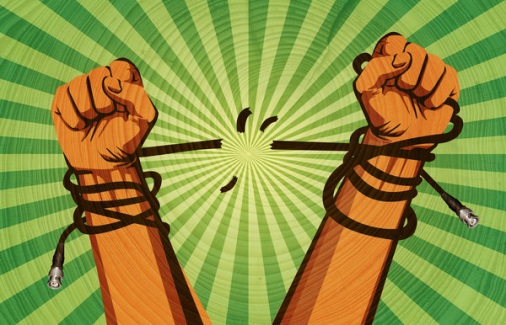 MediaLife 8.14.15http://www.medialifemagazine.com/huge-spike-in-cord-cutting-for-pay-tv/